Ikona Krzyża KrucjatyKWC realizuje swój cel poprzez stworzenie „kolumny ratunkowej” ludzi dobrej woli, którzy mają podjąć walkę o tę „ziemię świętą”, jaką jest każdy człowiek odkupiony przez Chrystusa. Słowo „krucjata” wskazuje na Krzyż jako skuteczny znak ostatecznego zwycięstwa nad wszelkim złem.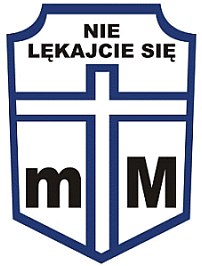 Ponieważ wyzwolenie jest możliwe tylko w Jezusie Chrystusie i dokonuje się mocą Jego Ewangelii, dlatego podstawową drogą Krucjaty jest:- ewangelizacja, czyli głoszenie z wiarą i mocą Jezusa Chrystusa, który wyzwala człowieka,- modlitwa indywidualna i wspólnotowa,- post, całkowita abstynencja od alkoholu.Krzyż Krucjaty Wyzwolenia Człowieka jest ikoną inspirowaną ikoną krzyża z kościoła św. Damiana pod Asyżem zwany również krzyżem św. Franciszka.Ważne elementy ikony:Postać Chrystusa zdominowała całą ikonę z dwóch powodów: 1) ze względu na rozmiary, znacznie większe od innych umieszczonych tam osób i 2) ze względu na światło, jakie z niej emanuje.Zasłona na obliczu Chrystusa Po uważnym przypatrzeniu się całej postaci Chrystusa można zauważyć, że światło jakie z niej emanuje, o którym mówiliśmy wcześniej, nie jest równomiernie rozłożone.Otwarte oczyOtwarte oczy oznaczają "żyjącego; Tego, który żyje".RanyApokaliptyczny Baranek "jakby zabity" , którego figurę już wspominaliśmy, nosił na sobie znamiona męczeństwa i śmierci.Postać ChrystusaGrób, śmierć i otchłańKorona chwałyNapisZasłona na obliczu ChrystusaPostacie pod ramionami ChrystusaOtwarte oczyObramowanieRany